专利合作条约（PCT）工作组第十二届会议2019年6月11日至14日，日内瓦向来自某些国家（特别是发展中国家和最不发达国家）的
某些申请人提供减费的标准国际局编拟的文件概　述根据大会通过的指示，其国民和居民有资格享受费用表5（a）项和5（b）项所述减费的国家名单应于今年更新，并于2020年7月1日生效。根据PCT费用表规定的标准和大会指示，本文件载有与经修订的名单相关的临时信息。此外，根据PCT费用表，制定其国民和居民有资格享受减费的国家名单的标准由PCT大会至少每五年审查一次。因此，本文件还提供了关于自然人使用减费和提出申请的信息，作为此类标准审查的背景。背　景PCT大会在2014年9月22日至30日召开的第四十六届会议上，通过了对《PCT实施细则》所附费用表的修正，其中规定了确定依照费用表5（a）和/或（b）项，其国民和居民有资格享受减费的国家名单的新标准。大会还通过了关于每五年更新名单的程序的指示，并要求大会至少每五年对标准审查一次。2014年PCT大会通过的标准如下：“5.国际申请由以下申请人提交的，项目1的国际申请费（适用的情况下，按照项目4减少）、项目2的补充检索手续费和项目3的手续费减少90%：“（a）是自然人，并且是名单上所列的一个国家的国民和居民，该国人均国内生产总值低于25000美元（依据联合国发布的以2005年不变美元价值计算的最近十年平均人均国内生产总值数字），并且依据国际局发布的最近五年的年平均申请数字，该国属于自然人的国民和居民每年提交的国际申请少于10件（每百万人口），或每年提交的国际申请少于50件（按绝对数）；或“（b）无论是否自然人，申请人是名单上所列的一个国家的国民和居民，该国被联合国确定为最不发达国家；“但在提交国际申请时，国际申请的受益所有人中，没有任何人不满足（a）或（b）项的条件，并且如果有多个申请人，每一个申请人都需要满足（a）或（b）项的条件。5（a）和5（b）项所指的国家名单应由总干事根据大会下达的指示，至少每五年更新一次。5（a）和5（b）项中所列的标准应由大会至少每五年审查一次”。依照上述新标准，新增10个国家（巴哈马、塞浦路斯、希腊、马耳他、瑙鲁、帕劳、葡萄牙、沙特阿拉伯、斯洛文尼亚和苏里南）的自然人国民和居民有资格享受减费。两个国家（新加坡和阿拉伯联合酋长国）的国民和居民不再有资格。修订名单根据2014年大会通过的“关于更新符合PCT某些费用减费标准的国家名单的指示”，在制定符合费用表5（a）项和5（b）项所述标准的首份国家名单五年之后（以及之后的每五年），要求总干事基于以下信息更新国家名单：“（i）依据大会当年9月/10月会议首日至少两周之前发布的联合国最近十年平均人均国内生产总值数字，并依据国际局发布的最近五年的年平均PCT申请数字，符合费用表5（a）项的标准；“（ii）依据大会当年9月/10月会议首日至少两周之前发布的被联合国确定为最不发达国家的最新国家名单，符合费用表5（b）项的标准……”。这意味着，相关数字将为最晚于2019年9月16日提供的数字。联合国提供的数字通常在每年1月发布。因此，预计国内生产总值的十年期间将为2008年至2017年，这一期间的数字已可获取，并且不太可能更改。年平均PCT申请数字的期间将为2014年至2018年。对于这期间，已有初步数字，但最终数字将不太可能差异巨大，乃至影响国家名单的组成。附件一载有基于现有信息所列的进入经修订名单的预期国家资格名单。名单分为三部分：目前列为符合5（a）项、但不符合5（b）项减费资格的国家；目前列为符合5（b）项减费资格的国家（最不发达国家）；目前列为两项减费资格均不符合的国家。联合国不再发布以2005年不变美元价值计算的国内生产总值列表。因此，基于发布的实际GDP和“美元不变价GDP指数”列表，重新使用了这些数值。对于符合5（a）项减费资格的国家，附件一中的数字显示，巴哈马和塞浦路斯最近10年平均人均GDP超过了该项规定有资格享受减费的25,000美元门槛。自2014年名单制定以来，巴哈马最近10年平均人均GDP从22,214美元增至28,567美元，增长了28.6%；塞浦路斯则从22,806美元增至30,906美元，增长了35.5%。自2014年名单制定以来，萨摩亚（2014年）和赤道几内亚（2017年）已脱离最不发达国家类别。因此，作为这两个国家国民和居民的申请人，无论是否为自然人，将不再符合5（b）项规定的减费资格；但是，这实际上只会影响这两国的法律实体，因为作为这两国国民和居民的自然人仍将受益于5（a）项规定的减费。另外三个国家（瓦努阿图（2020年）、安哥拉（2021年）和不丹（2023年））将在五年后制定的下一份名单之前脱离最不发达国家类别，但根据指示，它们将继续享受减费，直至名单五年有效期截止。因此，更新名单的预期结果为：巴哈马和塞浦路斯的国民和居民将不再符合5（a）项的减费资格，原因均在于十年平均GDP增加；萨摩亚和赤道几内亚的国民和居民，无论是否为自然人都将不再符合5（b）项的减费资格，但作为这两国国民和居民的自然人将继续有资格依照5（a）项享受减费。根据指示，包括了可获取的任何新信息的名单修订版将在PCT大会不久前编拟，并在2019年10月9日大会结束前公开征求意见。对标准的审查费用表要求大会至少每五年审查一次符合费用减免资格的标准。尽管，可以将此解读为要求最迟于2020年进行审查，即新标准生效五年后，但大会可以在2019年，与总干事更新有资格的国家名单同一时间，对标准进行审查。本文件附件二提供了可能与评估减费资格标准相关的信息，包括：各国居民提出减费请求的数量；各国自然人居民提出的申请数量；和居民（自然人或非自然人）提出的申请总量；按不同国家、2015年7月1日生效的上一次资格标准修改前后12个月开列。此外，计算了特定数字在最近的12个月与修改前12个月的差异。根据国家在有关两项减费的名单上的时间段，列表分为五部分。国际局提出以下意见：多年来的平均值似乎在某种程度上提供了所期望的稳定度。在十个2015年很大程度上由于全球金融危机而符合减费资格的国家中，只有两个国家根据上述数字失去资格，虽然如果仅按最近一年衡量，其他国家的GDP已再度回升超过了门槛值。可享受减费似乎确实会影响申请人的行为，但这影响很难评估。与是否可享受减费无关的因素似乎对自然人提出的申请比例和总量以及减费使用程度影响强烈。为明确减费不面向存在不符合减费资格“受益所有人”的国际申请所采取的措施，以及受理局对问题的相关认识提高，显著降低了个人代表不符合减费资格的大公司提出的减费请求。国际局目前对修改决定减费资格的标准没有任何建议，并提议工作组向大会建议，费用表项目5中的标准维持不变，并依照费用表要求，五年后再次进行审查。请工作组：(i)	注意附件一所载涉及为费用表5（a）项和5（b）项费用减免之目的，预期列入经修订的名单的国家的临时信息；(ii)	就费用表项目5所述标准的使用、有效性和合适性发表评论意见；(iii)	建议PCT大会维持费用表项目5中的标准不变，并依照费用表要求，五年后再次进行审查。[后接附件]附件一费用减免资格下表提供了依照费用表5(a)项和5(b)项列入减费名单的资格所依据的临时信息。在下表中，如果一个国家在相关名单制定时符合列入其中的标准，“资格”一栏显示“是”，如果一个国家在相关名单制定时不再符合列入其中的标准，则显示“否”。“人口”一栏显示了根据联合国统计数据得出的2013年至2017年间的平均人口。GDP一栏则显示了以2004年不变美元价值计算的2008年至2017年间平均人均国内生产总值。自然人申请量以2014年至2018年间提交的国际申请量为基础，不过“每百万人”的数字使用了2013年至2017年的人口数字计算，因为2018年的数字不可用。要符合5（a）项的减费资格，一个国家的GDP必须低于25,000，并且自然人平均申请总量必须少于50件或每百万人申请量必须少于10件。[后接附件二]附件二申请的变化在下表中：–	“修改前一年”代表2015年7月1日生效的资格修改前12个月；“修改后一年”代表资格修改后12个月，依此类推。–	在表格中，针对每个国家每一时期有三个数值：“a / b / c”，其中“a”为该国居民提出的费用减免请求数量，“b”为该国自然人居民提出的国际申请数量，“c”则为该国居民（自然人或非自然人）提交的国际申请总量。–	最后四栏对比了最近12个月（修改后第三年：2017年7月1日至2018年6月30日）与费用减免资格修改前12个月的申请情况。其中前两栏显示了这两年中每年相关国家居民提出费用减免请求的申请所占百分比的估算值。最后两栏则显示了这两年中相关国家居民申请数量的变化率，按申请总量和仅由自然人作为申请人提出的申请量开列。列表仅包括在相关期间内，至少有一件国际申请中包括一名列为第一申请人的居民的国家。存在一些明显的异常情况，因为申请提交时所在地数据无法完美地从国际局数据库中提取出来。因此，第一个数字的来源方式只能被视为估算值，用于与第二个和第三个数字进行比较。具体而言，第一个数字代表涉及申请提交时第一申请人居所的数字的估算值，这是基于某些假设，例如国家为受理局所在国，而该受理局为国家局，除此之外的数据均不清楚。第二个和第三个数字以目前第一申请人的居所为基础，数据质量更高，不过与此同时第一申请人个人或居所可能发生变更。这样的差异在大部分国家的申请总量中所占比重极小，但会产生重大误差，尤其是对于申请数量较少的国家。[附件二和文件完]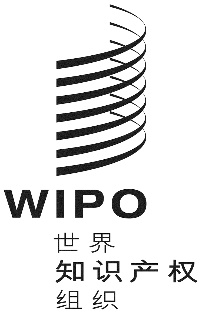 Cpct/wg/12/11pct/wg/12/11pct/wg/12/11原 文：英文原 文：英文原 文：英文日 期：2019年5月6日  日 期：2019年5月6日  日 期：2019年5月6日  ST.3代码，国家资格资格人口GDP自然人申请量自然人申请量ST.3代码，国家5(a)5(b)人口GDP总量每百万人A.目前列为符合5（a）项，但不符合5（b）项减费资格的国家A.目前列为符合5（a）项，但不符合5（b）项减费资格的国家A.目前列为符合5（a）项，但不符合5（b）项减费资格的国家A.目前列为符合5（a）项，但不符合5（b）项减费资格的国家A.目前列为符合5（a）项，但不符合5（b）项减费资格的国家A.目前列为符合5（a）项，但不符合5（b）项减费资格的国家A.目前列为符合5（a）项，但不符合5（b）项减费资格的国家AG	安提瓜和巴布达是0.113,432.00.00.0AL	阿尔巴尼亚是2.94,453.62.60.9AM	亚美尼亚是2.94,079.04.61.6AR	阿根廷是43.410,877.616.00.4AZ	阿塞拜疆是9.66,064.24.40.5BA	波斯尼亚和黑塞哥维那是3.55,151.34.01.1BB	巴巴多斯是0.316,479.90.00.0BG	保加利亚是7.27,619.720.82.9BH	巴林是1.422,554.41.20.9BO	多民族玻利维亚国是10.72,292.10.20.0BR	巴西是205.911,763.0219.01.1BS	巴哈马否0.428,567.10.00.0BW	博茨瓦纳是2.27,273.80.00.0BY	白俄罗斯是9.56,521.212.81.4BZ	伯利兹是0.44,567.30.20.6CG	刚果是5.03,061.50.40.1CI	科特迪瓦是23.11,396.91.80.1CL	智利是17.814,590.944.62.5CM	喀麦隆是22.81,452.72.00.1CN	中国是1,396.65,691.53,902.62.8CO	哥伦比亚是48.27,184.130.60.6CR	哥斯达黎加是4.89,204.93.00.6CU	古巴是11.56,309.91.00.1CV	佛得角是0.53,553.40.00.0CY	塞浦路斯否0.930,905.73.03.5CZ	捷克共和国是10.621,428.028.22.7DM	多米尼克是0.17,109.50.00.0DO	多米尼加是10.56,132.24.60.4DZ	阿尔及利亚是39.94,810.17.80.2EC	厄瓜多尔是16.15,281.53.00.2EE	爱沙尼亚是1.317,488.83.62.7EG	埃及是93.72,681.647.20.5FJ	斐济是0.94,085.50.00.0FM	密克罗尼西亚（联邦）是0.12,959.80.00.0GA	加蓬是1.99,594.60.00.0GD	格林纳达是0.18,259.50.00.0GE	格鲁吉亚是4.03,432.16.81.7GH	加纳是27.62,095.01.20.0GR	希腊是11.224,898.250.24.5GT	危地马拉是16.33,087.91.20.1GY	圭亚那是0.83,506.20.20.3HN	洪都拉斯是9.02,129.10.20.0HR	克罗地亚是4.214,763.818.24.3HU	匈牙利是9.814,680.465.06.6ID	印度尼西亚是258.13,642.77.40.0IN	印度是1,309.01,613.5438.60.3IQ	伊拉克是36.14,883.21.40.0IR	伊朗（伊斯兰共和国）是79.36,695.949.20.6JM	牙买加是2.94,998.10.80.3JO	约旦是9.13,651.58.00.9KE	肯尼亚是47.31,083.43.60.1KG	吉尔吉斯斯坦是5.91,015.80.20.0KN	圣基茨和尼维斯是0.115,314.30.23.7KP	朝鲜民主主义人民共和国是25.1603.53.00.1KZ	哈萨克斯坦是17.710,349.516.40.9LB	黎巴嫩是5.88,178.83.40.6LC	圣卢西亚是0.28,571.40.00.0LK	斯里兰卡是20.73,418.58.80.4LT	立陶宛是2.914,577.52.60.9LV	拉脱维亚是2.013,804.68.04.0LY	利比亚是6.37,109.41.00.2MA	摩洛哥是34.83,240.313.40.4MD	摩尔多瓦共和国是4.11,675.15.61.4ME	黑山是0.67,288.70.40.6MH	马绍尔群岛是0.13,396.10.00.0MK	北马其顿共和国是2.15,010.81.80.9MN	蒙古是3.03,520.80.40.1MT	马耳他是0.424,602.31.43.3MU	毛里求斯是1.39,177.20.80.6MV	马尔代夫是0.48,157.00.00.0MX	墨西哥是125.99,848.9135.21.1MY	马来西亚是30.710,391.838.01.2NA	纳米比亚是2.45,820.60.40.2NG	尼日利亚是181.32,503.35.80.0NI	尼加拉瓜是6.11,804.30.40.1NR	瑙鲁是0.010,914.00.00.0OM	阿曼是4.218,710.21.60.4PA	巴拿马是4.010,018.20.80.2PE	秘鲁是31.45,753.915.80.5PG	巴布亚新几内亚是7.92,185.50.00.0PH	菲律宾是101.72,486.917.20.2PK	巴基斯坦是189.41,128.31.80.0PL	波兰是38.314,185.663.81.7PT	葡萄牙是10.422,763.823.42.2PW	帕劳是0.010,153.40.00.0PY	巴拉圭是6.63,655.30.00.0RO	罗马尼亚是19.99,501.023.81.2RS	塞尔维亚是7.15,865.911.61.6RU	俄罗斯联邦是143.811,871.3495.43.4SA	沙特阿拉伯是31.521,487.123.80.8SC	塞舌尔是0.112,494.10.22.1SI	斯洛文尼亚是2.124,845.919.89.5SK	斯洛伐克是5.418,467.218.63.4SR	苏里南是0.68,819.60.20.4SV	萨尔瓦多是6.33,274.31.00.2SY	阿拉伯叙利亚共和国是18.92,232.44.20.2SZ	斯威士兰是1.33,991.60.60.5TH	泰国是68.65,656.635.20.5TJ	塔吉克斯坦是8.5847.70.00.0TM	土库曼斯坦是5.65,886.50.00.0TN	突尼斯是11.34,331.35.00.4TO	汤加是0.13,822.40.21.9TR	土耳其是78.312,982.0217.82.8TT	特立尼达和多巴哥是1.417,136.31.81.3UA	乌克兰是44.73,165.6114.82.6UY	乌拉圭是3.413,468.92.20.6UZ	乌兹别克斯坦是31.01,700.73.20.1VC	圣文森特和格林纳丁斯是0.16,751.80.00.0VE	委内瑞拉（玻利瓦尔共和国）是31.213,695.82.60.1VN	越南是93.51,551.911.00.1ZA	南非是55.37,784.0119.82.2ZW	津巴布韦是15.8853.61.60.1B.目前列为符合5（b）项减费资格的国家（最不发达国家）B.目前列为符合5（b）项减费资格的国家（最不发达国家）B.目前列为符合5（b）项减费资格的国家（最不发达国家）B.目前列为符合5（b）项减费资格的国家（最不发达国家）B.目前列为符合5（b）项减费资格的国家（最不发达国家）B.目前列为符合5（b）项减费资格的国家（最不发达国家）B.目前列为符合5（b）项减费资格的国家（最不发达国家）AF	阿富汗是是33.7626.40.00.0AO	安哥拉是是27.93,804.01.20.0BD	孟加拉国是是161.2905.50.60.0BF	布基纳法索是是18.1643.00.20.0BI	布隆迪是是10.2244.80.40.0BJ	贝宁是是10.6846.40.00.0BT	不丹是是0.82,512.80.00.0CD	刚果民主共和国是是76.3385.50.00.0CF	中非共和国是是4.6404.20.40.1DJ	吉布提是是0.91,405.40.00.0ER	厄立特里亚是是4.9553.80.00.0ET	埃塞俄比亚是是99.9385.30.80.0GM	冈比亚是是2.0846.10.00.0GN	几内亚是是12.1721.90.20.0GQ	赤道几内亚是否1.217,070.20.00.0GW	几内亚比绍是是1.8584.30.00.0HT	海地是是10.7751.80.00.0KH	柬埔寨是是15.5956.10.20.0KI	基里巴斯是是0.11,670.10.00.0KM	科摩罗是是0.81,494.40.00.0LA	老挝人民民主共和国是是6.71,450.20.00.0LR	利比里亚是是4.5382.40.00.0LS	莱索托是是2.21,311.90.00.0MG	马达加斯加是是24.3509.70.60.0ML	马里是是17.5845.60.00.0MM	缅甸是是52.41,009.80.00.0MR	毛里塔尼亚是是4.21,315.80.00.0MW	马拉维是是17.6484.20.60.0MZ	莫桑比克是是28.0482.90.20.0NE	尼日尔是是19.9384.90.20.0NP	尼泊尔是是28.7678.10.40.0RW	卢旺达是是11.6667.00.20.0SB	所罗门群岛是是0.61,467.30.00.0SD	苏丹是是38.71,565.22.60.1SL	塞拉利昂是是7.2473.00.00.0SN	塞内加尔是是15.01,387.41.60.1SO	索马里是是13.994.50.20.0SS	南苏丹是是11.91,240.30.00.0ST	圣多美和普林西比是是0.21,244.20.00.0TD	乍得是是14.0942.50.00.0TG	多哥是是7.4601.40.40.1TL	东帝汶是是1.23,560.30.00.0TV	图瓦卢是是0.03,414.40.00.0TZ	坦桑尼亚联合共和国是是52.5797.80.60.0UG	乌干达是是40.2620.00.60.0VU	瓦努阿图是是0.33,058.80.00.0WS	萨摩亚是否0.23,885.80.00.0YE	也门是是26.91,020.51.20.0ZM	赞比亚是是16.11,598.50.20.0C.目前列为两项减费资格均不符合的国家C.目前列为两项减费资格均不符合的国家C.目前列为两项减费资格均不符合的国家C.目前列为两项减费资格均不符合的国家C.目前列为两项减费资格均不符合的国家C.目前列为两项减费资格均不符合的国家C.目前列为两项减费资格均不符合的国家AD	安道尔0.142,937.10.67.7AE	阿拉伯联合酋长国9.240,616.25.60.6AT	奥地利8.749,814.5155.818.0AU	澳大利亚23.863,667.9282.811.9BE	比利时11.346,752.739.43.5BN	文莱达鲁萨兰国0.435,705.10.20.5CA	加拿大35.951,234.3379.810.6CH	瑞士8.378,907.5104.412.6DE	德国81.746,174.5732.89.0DK	丹麦5.762,208.533.45.9ES	西班牙46.532,060.8313.86.8FI	芬兰5.548,467.150.69.2FR	法国66.743,263.0316.84.8GB	联合王国 65.442,178.1369.45.6IE	爱尔兰4.758,710.743.69.3IL	以色列8.134,707.2260.832.3IS	冰岛0.348,533.22.67.9IT	意大利59.536,848.0481.08.1JP	日本127.947,680.1463.03.6KR	大韩民国50.624,600.41,709.233.8KW	科威特3.940,291.41.60.4LI	列支敦士登0.0162,685.70.616.2LU	卢森堡0.6110,656.34.47.8MC	摩纳哥0.0175,258.40.615.8NL	荷兰16.954,037.182.44.9NO	挪威5.293,317.240.87.9NZ	新西兰4.636,924.855.011.9QA	卡塔尔2.571,584.72.00.8SE	瑞典9.856,053.198.610.1SG	新加坡5.551,541.040.07.2SM	圣马力诺0.063,830.30.618.2US	美利坚合众国320.052,734.23,259.010.2ST.3代码，国家2015年7月1日前的申请量（享受减费的/仅由自然人提出的/总量）2015年7月1日前的申请量（享受减费的/仅由自然人提出的/总量）2015年7月1日前的申请量（享受减费的/仅由自然人提出的/总量）2015年7月1日后的申请量
（享受减费的/仅由自然人提出的/总量）2015年7月1日后的申请量
（享受减费的/仅由自然人提出的/总量）2015年7月1日后的申请量
（享受减费的/仅由自然人提出的/总量）提出减费请求的申请所占百分比提出减费请求的申请所占百分比申请数量的变化率申请数量的变化率ST.3代码，国家修改前第三年修改前第二年修改前一年修改后一年修改后第二年修改后第三年修改前一年修改后第三年总量自然人申请量A.  2015年7月1日之前列入名单，但此后未列入名单的国家A.  2015年7月1日之前列入名单，但此后未列入名单的国家A.  2015年7月1日之前列入名单，但此后未列入名单的国家A.  2015年7月1日之前列入名单，但此后未列入名单的国家A.  2015年7月1日之前列入名单，但此后未列入名单的国家A.  2015年7月1日之前列入名单，但此后未列入名单的国家A.  2015年7月1日之前列入名单，但此后未列入名单的国家A.  2015年7月1日之前列入名单，但此后未列入名单的国家A.  2015年7月1日之前列入名单，但此后未列入名单的国家A.  2015年7月1日之前列入名单，但此后未列入名单的国家A.  2015年7月1日之前列入名单，但此后未列入名单的国家AE	阿拉伯联合酋长国12 / 19 / 2529 / 29 / 7611 / 22 / 920 / 21 / 810 / 21 / 790 / 20 / 9912%+8%-9%SG	新加坡29 / 31 / 40559 / 71 / 92562 / 72 / 9220 / 26 / 8860 / 41 / 8950 / 27 / 8397%-9%-63%B.  2015年7月1日之后列入名单，但此前未列入名单的国家B.  2015年7月1日之后列入名单，但此前未列入名单的国家B.  2015年7月1日之后列入名单，但此前未列入名单的国家B.  2015年7月1日之后列入名单，但此前未列入名单的国家B.  2015年7月1日之后列入名单，但此前未列入名单的国家B.  2015年7月1日之后列入名单，但此前未列入名单的国家B.  2015年7月1日之后列入名单，但此前未列入名单的国家B.  2015年7月1日之后列入名单，但此前未列入名单的国家B.  2015年7月1日之后列入名单，但此前未列入名单的国家B.  2015年7月1日之后列入名单，但此前未列入名单的国家B.  2015年7月1日之后列入名单，但此前未列入名单的国家BS	巴哈马0 / 0 / 70 / 1 / 120 / 0 / 70 / 0 / 60 / 0 / 50 / 0 / 4-43%CY	塞浦路斯0 / 0 / 160 / 6 / 420 / 2 / 558 / 8 / 556 / 2 / 426 / 4 / 4713%-15%+100%GR	希腊0 / 33 / 540 / 60 / 1110 / 62 / 12643 / 58 / 11450 / 66 / 11545 / 53 / 12536%-1%-15%MT	马耳他0 / 0 / 370 / 2 / 730 / 3 / 670 / 2 / 790 / 1 / 881 / 1 / 442%-34%-67%PT	葡萄牙0 / 12 / 840 / 21 / 1440 / 27 / 16014 / 18 / 16723 / 29 / 18623 / 30 / 21611%+35%+11%SA	沙特阿拉伯0 / 1 / 1010 / 13 / 2570 / 21 / 35928 / 34 / 27326 / 46 / 35828 / 42 / 4716%+31%+100%SI	斯洛文尼亚0 / 16 / 630 / 19 / 1270 / 14 / 13316 / 19 / 7615 / 17 / 7031 / 38 / 13423%+1%+171%C.  全部期间均列入名单的国家C.  全部期间均列入名单的国家C.  全部期间均列入名单的国家C.  全部期间均列入名单的国家C.  全部期间均列入名单的国家C.  全部期间均列入名单的国家C.  全部期间均列入名单的国家C.  全部期间均列入名单的国家C.  全部期间均列入名单的国家C.  全部期间均列入名单的国家C.  全部期间均列入名单的国家AG	安提瓜和巴布达0 / 0 / 00 / 0 / 00 / 0 / 00 / 0 / 00 / 1 / 330 / 0 / 76AL	阿尔巴尼亚0 / 0 / 01 / 1 / 13 / 3 / 30 / 0 / 01 / 2 / 22 / 5 / 5100%40%+67%+67%AM	亚美尼亚3 / 3 / 34 / 4 / 53 / 4 / 46 / 11 / 123 / 3 / 35 / 5 / 575%100%+25%+25%AR	阿根廷1 / 3 / 123 / 17 / 334 / 9 / 259 / 22 / 375 / 16 / 438 / 22 / 3416%24%+36%+144%AZ	阿塞拜疆3 / 3 / 32 / 3 / 30 / 0 / 01 / 1 / 34 / 4 / 515 / 16 / 2171%BA	波斯尼亚和黑塞哥维那4 / 4 / 46 / 6 / 62 / 2 / 23 / 3 / 42 / 2 / 43 / 4 / 5100%60%+150%+100%BB	巴巴多斯0 / 0 / 811 / 1 / 1570 / 0 / 1730 / 0 / 1160 / 1 / 1630 / 0 / 84-51%BG	保加利亚10 / 15 / 3325 / 28 / 5423 / 26 / 5727 / 26 / 5117 / 14 / 3522 / 26 / 6340%35%+11%+0%BH	巴林1 / 1 / 12 / 2 / 31 / 4 / 42 / 3 / 40 / 0 / 30 / 1 / 225%-50%-75%BO	多民族玻利维亚国0 / 0 / 00 / 1 / 10 / 0 / 00 / 0 / 00 / 0 / 00 / 0 / 0BR	巴西105 / 103 / 259223 / 232 / 633212 / 217 / 552201 / 211 / 565233 / 247 / 586246 / 259 / 61338%40%+11%+19%BW	博茨瓦纳0 / 0 / 00 / 0 / 00 / 0 / 00 / 0 / 02 / 2 / 20 / 0 / 0BY	白俄罗斯6 / 6 / 912 / 13 / 1515 / 8 / 1314 / 8 / 1118 / 19 / 2318 / 20 / 24115%75%+85%+150%BZ	伯利兹0 / 0 / 20 / 1 / 40 / 0 / 20 / 0 / 35 / 1 / 80 / 0 / 0CG	刚果0 / 0 / 00 / 0 / 00 / 0 / 01 / 1 / 20 / 0 / 00 / 0 / 0CI	科特迪瓦1 / 1 / 12 / 2 / 21 / 1 / 11 / 3 / 31 / 1 / 11 / 1 / 1100%100%+0%+0%CL	智利23 / 26 / 5544 / 51 / 13536 / 49 / 16450 / 54 / 17238 / 43 / 18051 / 59 / 19222%27%+17%+20%CM	喀麦隆0 / 0 / 01 / 1 / 11 / 1 / 11 / 1 / 12 / 2 / 20 / 0 / 0100%CN	中国1,305 / 1,270 / 8,4463,249 / 3,169 / 23,6163,124 / 3,494 / 27,0665,152 / 5,914 / 34,5205,671 / 7,077 / 46,3503,357 / 3,766 / 50,35912%7%+86%+8%CO	哥伦比亚11 / 10 / 2726 / 26 / 10121 / 25 / 9520 / 20 / 7931 / 44 / 13447 / 52 / 16422%29%+73%+108%CR	哥斯达黎加1 / 1 / 24 / 8 / 122 / 3 / 102 / 2 / 50 / 0 / 73 / 5 / 1520%20%+50%+67%CU	古巴0 / 0 / 30 / 0 / 90 / 0 / 30 / 0 / 00 / 0 / 70 / 0 / 5+67%CZ	捷克共和国16 / 26 / 9231 / 37 / 18632 / 32 / 18826 / 36 / 21425 / 24 / 18727 / 32 / 17717%15%-6%+0%DM	多米尼克0 / 0 / 00 / 0 / 00 / 0 / 00 / 0 / 10 / 0 / 00 / 0 / 0DO	多米尼加3 / 3 / 34 / 4 / 71 / 1 / 13 / 3 / 66 / 6 / 76 / 9 / 10100%60%+900%+800%DZ	阿尔及利亚3 / 4 / 54 / 4 / 58 / 8 / 99 / 11 / 128 / 8 / 135 / 7 / 789%71%-22%-13%EC	厄瓜多尔1 / 2 / 73 / 5 / 161 / 2 / 41 / 0 / 53 / 4 / 74 / 5 / 2725%15%+575%+150%EE	爱沙尼亚4 / 5 / 131 / 1 / 229 / 5 / 302 / 4 / 231 / 1 / 383 / 3 / 4230%7%+40%-40%EG	埃及17 / 18 / 2240 / 42 / 5348 / 55 / 6038 / 39 / 4633 / 42 / 4423 / 26 / 2880%82%-53%-53%FJ	斐济0 / 0 / 00 / 0 / 00 / 0 / 00 / 0 / 00 / 0 / 00 / 0 / 0FM	密克罗尼西亚（联邦）0 / 0 / 00 / 0 / 00 / 0 / 00 / 0 / 20 / 0 / 00 / 0 / 0GA	加蓬0 / 0 / 00 / 0 / 00 / 0 / 00 / 1 / 10 / 0 / 00 / 0 / 0GE	格鲁吉亚4 / 5 / 55 / 5 / 71 / 1 / 26 / 7 / 1016 / 16 / 162 / 2 / 250%100%+0%+100%GH	加纳1 / 1 / 11 / 1 / 11 / 1 / 11 / 1 / 11 / 1 / 10 / 0 / 0100%GT	危地马拉2 / 2 / 20 / 0 / 03 / 3 / 30 / 0 / 02 / 2 / 20 / 0 / 1100%-67%-100%HN	洪都拉斯0 / 0 / 00 / 0 / 00 / 0 / 00 / 0 / 00 / 0 / 10 / 0 / 0HR	克罗地亚14 / 14 / 2128 / 33 / 5012 / 23 / 4117 / 18 / 3411 / 13 / 3313 / 18 / 3629%36%-12%-22%HU	匈牙利27 / 27 / 7760 / 58 / 15665 / 72 / 16682 / 84 / 16073 / 83 / 17148 / 52 / 14539%33%-13%-28%ID	印度尼西亚3 / 4 / 76 / 8 / 115 / 5 / 128 / 10 / 135 / 6 / 65 / 4 / 942%56%-25%-20%IN	印度193 / 167 / 650394 / 377 / 1,408305 / 350 / 1,332447 / 490 / 1,511473 / 492 / 1,510680 / 726 / 1,83523%37%+38%+107%IQ	伊拉克0 / 0 / 00 / 0 / 00 / 0 / 01 / 1 / 11 / 1 / 10 / 1 / 2IR	伊朗（伊斯兰共和国）0 / 0 / 010 / 16 / 1831 / 49 / 5056 / 66 / 7345 / 66 / 68101 / 118 / 12862%79%+156%+141%JM	牙买加0 / 0 / 00 / 1 / 20 / 0 / 00 / 0 / 00 / 0 / 00 / 1 / 1JO	约旦0 / 0 / 01 / 1 / 60 / 2 / 20 / 0 / 12 / 0 / 112 / 12 / 1486%+600%+500%KE	肯尼亚4 / 5 / 51 / 3 / 411 / 9 / 171 / 1 / 45 / 5 / 84 / 5 / 665%67%-65%-44%KG	吉尔吉斯斯坦0 / 0 / 00 / 1 / 10 / 0 / 01 / 1 / 10 / 0 / 00 / 0 / 0KN	圣基茨和尼维斯0 / 0 / 00 / 0 / 20 / 0 / 10 / 0 / 10 / 0 / 10 / 0 / 1+0%KP	朝鲜民主主义人民共和国1 / 1 / 12 / 2 / 35 / 5 / 55 / 4 / 51 / 1 / 12 / 2 / 2100%100%-60%-60%KZ	哈萨克斯坦8 / 9 / 915 / 14 / 1811 / 13 / 2123 / 23 / 3120 / 17 / 2515 / 16 / 1852%83%-14%+23%LB	黎巴嫩0 / 0 / 20 / 4 / 40 / 5 / 91 / 2 / 80 / 0 / 40 / 3 / 5-44%-40%LC	圣卢西亚0 / 0 / 00 / 0 / 00 / 0 / 10 / 0 / 00 / 0 / 00 / 0 / 0LK	斯里兰卡3 / 3 / 59 / 12 / 1610 / 11 / 195 / 7 / 165 / 7 / 1415 / 17 / 2353%65%+21%+55%LT	立陶宛0 / 0 / 204 / 3 / 472 / 0 / 433 / 4 / 353 / 3 / 324 / 4 / 305%13%-30%LV	拉脱维亚2 / 3 / 115 / 7 / 2414 / 12 / 3511 / 10 / 2419 / 12 / 2814 / 12 / 2440%58%-31%+0%LY	利比亚0 / 0 / 00 / 0 / 01 / 1 / 10 / 0 / 01 / 1 / 13 / 3 / 3100%100%+200%+200%MA	摩洛哥8 / 8 / 1910 / 10 / 4814 / 14 / 5312 / 15 / 429 / 11 / 3810 / 10 / 4326%23%-19%-29%MD	摩尔多瓦共和国1 / 1 / 11 / 1 / 13 / 4 / 410 / 10 / 1010 / 10 / 106 / 6 / 675%100%+50%+50%ME	黑山1 / 1 / 12 / 2 / 20 / 0 / 00 / 0 / 00 / 1 / 30 / 0 / 1MH	马绍尔群岛0 / 0 / 00 / 0 / 20 / 0 / 10 / 0 / 00 / 0 / 00 / 0 / 0MK	北马其顿共和国0 / 0 / 01 / 3 / 31 / 1 / 12 / 3 / 50 / 0 / 03 / 4 / 5100%60%+400%+300%MN	蒙古0 / 0 / 00 / 0 / 00 / 0 / 01 / 1 / 10 / 0 / 11 / 1 / 1100%MU	毛里求斯0 / 0 / 41 / 3 / 60 / 0 / 31 / 1 / 20 / 1 / 30 / 0 / 5+67%MX	墨西哥46 / 50 / 88142 / 150 / 271142 / 155 / 299139 / 145 / 285139 / 151 / 288138 / 149 / 27947%49%-7%-4%MY	马来西亚12 / 13 / 12931 / 34 / 40027 / 30 / 20344 / 45 / 23539 / 38 / 16538 / 40 / 14213%27%-30%+33%NA	纳米比亚3 / 1 / 13 / 2 / 21 / 1 / 22 / 3 / 32 / 2 / 21 / 1 / 250%50%+0%+0%NG	尼日利亚0 / 0 / 04 / 6 / 73 / 5 / 62 / 7 / 71 / 2 / 32 / 3 / 350%67%-50%-40%NI	尼加拉瓜1 / 1 / 11 / 1 / 10 / 0 / 00 / 0 / 00 / 0 / 00 / 0 / 0OM	阿曼0 / 0 / 01 / 1 / 31 / 1 / 14 / 5 / 93 / 5 / 56 / 8 / 9100%67%+800%+700%PA	巴拿马0 / 0 / 80 / 0 / 122 / 2 / 192 / 2 / 61 / 2 / 583 / 3 / 16311%2%+758%+50%PE	秘鲁2 / 3 / 610 / 10 / 1611 / 10 / 1619 / 19 / 2722 / 22 / 2727 / 27 / 3569%77%+119%+170%PH	菲律宾14 / 14 / 2417 / 19 / 3118 / 22 / 2916 / 15 / 2017 / 23 / 299 / 11 / 1762%53%-41%-50%PK	巴基斯坦0 / 1 / 10 / 0 / 10 / 0 / 00 / 2 / 20 / 0 / 11 / 2 / 250%PL	波兰24 / 24 / 13548 / 56 / 35242 / 41 / 37581 / 91 / 41072 / 94 / 33566 / 84 / 32211%20%-14%+105%PY	巴拉圭0 / 0 / 00 / 0 / 00 / 0 / 10 / 0 / 00 / 0 / 00 / 0 / 0RO	罗马尼亚9 / 11 / 1210 / 16 / 3417 / 17 / 3223 / 26 / 3518 / 20 / 3423 / 24 / 2953%79%-9%+41%RS	塞尔维亚5 / 8 / 159 / 11 / 1515 / 20 / 3010 / 13 / 249 / 9 / 1110 / 13 / 2050%50%-33%-35%RU	俄罗斯联邦277 / 315 / 500541 / 598 / 1,033432 / 467 / 817431 / 454 / 860487 / 537 / 1,011489 / 542 / 1,04153%47%+27%+16%SC	塞舌尔0 / 0 / 20 / 1 / 180 / 0 / 80 / 1 / 60 / 0 / 50 / 0 / 2-75%SK	斯洛伐克4 / 5 / 1326 / 28 / 6710 / 13 / 4111 / 11 / 4120 / 20 / 4719 / 21 / 5824%33%+41%+62%SV	萨尔瓦多0 / 0 / 01 / 1 / 11 / 1 / 30 / 0 / 01 / 2 / 20 / 0 / 033%SY	阿拉伯叙利亚共和国1 / 1 / 10 / 1 / 13 / 1 / 11 / 2 / 21 / 1 / 12 / 2 / 2300%100%+100%+100%SZ	斯威士兰0 / 0 / 00 / 0 / 01 / 1 / 11 / 1 / 10 / 0 / 00 / 0 / 0100%TH	泰国9 / 10 / 2528 / 35 / 6627 / 38 / 9847 / 57 / 15944 / 47 / 14728 / 29 / 12428%23%+27%-24%TN	突尼斯2 / 2 / 24 / 5 / 73 / 4 / 72 / 3 / 34 / 2 / 49 / 10 / 1143%82%+57%+150%TO	汤加0 / 0 / 01 / 1 / 10 / 0 / 00 / 0 / 00 / 0 / 00 / 0 / 0TR	土耳其125 / 138 / 358191 / 216 / 822237 / 254 / 908253 / 268 / 1,019265 / 283 / 1,143243 / 284 / 1,22026%20%+34%+12%TT	特立尼达和多巴哥0 / 0 / 00 / 0 / 01 / 5 / 50 / 31 / 313 / 10 / 104 / 4 / 520%80%+0%-20%UA	乌克兰48 / 55 / 64114 / 125 / 15896 / 101 / 132138 / 145 / 156122 / 134 / 152107 / 128 / 13873%78%+5%+27%UY	乌拉圭1 / 2 / 21 / 3 / 60 / 1 / 90 / 5 / 92 / 7 / 140 / 2 / 12+33%+100%UZ	乌兹别克斯坦2 / 0 / 21 / 1 / 14 / 6 / 72 / 3 / 32 / 2 / 24 / 4 / 457%100%-43%-33%VC	圣文森特和格林纳丁斯0 / 0 / 10 / 0 / 20 / 0 / 00 / 0 / 00 / 0 / 00 / 0 / 0VE	委内瑞拉（玻利瓦尔共和国）0 / 1 / 10 / 2 / 20 / 0 / 00 / 1 / 10 / 0 / 10 / 1 / 1VN	越南7 / 7 / 106 / 7 / 135 / 7 / 99 / 13 / 1711 / 13 / 167 / 8 / 2856%25%+211%+14%ZA	南非64 / 62 / 161142 / 138 / 315132 / 130 / 318119 / 117 / 303117 / 113 / 282120 / 113 / 27142%44%-15%-13%ZW	津巴布韦1 / 1 / 21 / 1 / 11 / 1 / 11 / 1 / 12 / 2 / 21 / 21 / 22100%5%+2,100%+2,000%D.  最不发达国家——国民和居民（无论是否是自然人）都有资格享受费用减免D.  最不发达国家——国民和居民（无论是否是自然人）都有资格享受费用减免D.  最不发达国家——国民和居民（无论是否是自然人）都有资格享受费用减免D.  最不发达国家——国民和居民（无论是否是自然人）都有资格享受费用减免D.  最不发达国家——国民和居民（无论是否是自然人）都有资格享受费用减免D.  最不发达国家——国民和居民（无论是否是自然人）都有资格享受费用减免D.  最不发达国家——国民和居民（无论是否是自然人）都有资格享受费用减免D.  最不发达国家——国民和居民（无论是否是自然人）都有资格享受费用减免D.  最不发达国家——国民和居民（无论是否是自然人）都有资格享受费用减免D.  最不发达国家——国民和居民（无论是否是自然人）都有资格享受费用减免D.  最不发达国家——国民和居民（无论是否是自然人）都有资格享受费用减免AO	安哥拉1 / 1 / 12 / 3 / 30 / 1 / 11 / 1 / 10 / 0 / 00 / 0 / 0BD	孟加拉国0 / 0 / 00 / 0 / 30 / 0 / 20 / 0 / 00 / 0 / 00 / 0 / 0BI	布隆迪0 / 1 / 10 / 0 / 00 / 0 / 00 / 0 / 10 / 0 / 10 / 0 / 0CD	刚果民主共和国0 / 0 / 01 / 1 / 10 / 0 / 00 / 1 / 10 / 0 / 01 / 1 / 1100%ER	厄立特里亚0 / 0 / 00 / 1 / 10 / 0 / 00 / 0 / 00 / 0 / 00 / 0 / 0GN	几内亚0 / 0 / 00 / 0 / 00 / 0 / 00 / 0 / 00 / 0 / 01 / 1 / 1100%KH	柬埔寨0 / 0 / 00 / 0 / 00 / 0 / 00 / 0 / 00 / 1 / 10 / 0 / 0LA	老挝人民民主共和国0 / 0 / 10 / 0 / 10 / 0 / 10 / 2 / 20 / 0 / 10 / 0 / 1+0%LR	利比里亚0 / 0 / 00 / 0 / 10 / 0 / 10 / 0 / 00 / 0 / 00 / 1 / 1+0%MG	马达加斯加0 / 0 / 02 / 2 / 21 / 1 / 10 / 0 / 00 / 0 / 00 / 0 / 0100%MW	马拉维0 / 0 / 00 / 0 / 00 / 0 / 01 / 1 / 10 / 0 / 00 / 0 / 0MZ	莫桑比克0 / 0 / 00 / 0 / 00 / 0 / 01 / 1 / 10 / 0 / 00 / 1 / 1NE	尼日尔0 / 0 / 00 / 0 / 00 / 1 / 10 / 0 / 00 / 0 / 00 / 1 / 1+0%+0%RW	卢旺达0 / 0 / 00 / 0 / 10 / 0 / 00 / 0 / 00 / 0 / 01 / 1 / 1100%SB	所罗门群岛0 / 0 / 00 / 0 / 00 / 0 / 00 / 0 / 00 / 0 / 01 / 0 / 0SD	苏丹0 / 0 / 00 / 0 / 03 / 5 / 61 / 1 / 17 / 8 / 86 / 6 / 750%86%+17%+20%SN	塞内加尔0 / 0 / 00 / 3 / 33 / 16 / 164 / 8 / 81 / 4 / 42 / 3 / 319%67%-81%-81%TD	乍得0 / 0 / 00 / 0 / 00 / 0 / 00 / 0 / 00 / 0 / 10 / 0 / 0TG	多哥0 / 0 / 00 / 0 / 00 / 0 / 00 / 0 / 01 / 1 / 10 / 0 / 0TZ	坦桑尼亚联合共和国0 / 0 / 00 / 0 / 00 / 0 / 01 / 1 / 20 / 0 / 00 / 0 / 0UG	乌干达0 / 0 / 21 / 1 / 21 / 1 / 30 / 0 / 00 / 0 / 00 / 0 / 033%VU	瓦努阿图0 / 0 / 00 / 1 / 10 / 0 / 00 / 0 / 00 / 1 / 10 / 0 / 0WS	萨摩亚0 / 0 / 20 / 0 / 12 / 0 / 82 / 0 / 31 / 0 / 10 / 0 / 125%-88%YE	也门0 / 0 / 00 / 0 / 10 / 0 / 02 / 1 / 10 / 0 / 00 / 1 / 1ZM	赞比亚0 / 0 / 00 / 0 / 00 / 0 / 00 / 0 / 00 / 0 / 01 / 1 / 1100%E.  全部期间均未列入名单的国家E.  全部期间均未列入名单的国家E.  全部期间均未列入名单的国家E.  全部期间均未列入名单的国家E.  全部期间均未列入名单的国家E.  全部期间均未列入名单的国家E.  全部期间均未列入名单的国家E.  全部期间均未列入名单的国家E.  全部期间均未列入名单的国家E.  全部期间均未列入名单的国家E.  全部期间均未列入名单的国家AD	安道尔0 / 1 / 20 / 1 / 30 / 4 / 40 / 3 / 30 / 4 / 80 / 3 / 5+25%-25%AT	奥地利0 / 81 / 6140 / 169 / 1,3770 / 139 / 1,3380 / 166 / 1,4390 / 172 / 1,4170 / 166 / 1,383+3%+19%AU	澳大利亚0 / 119 / 7390 / 312 / 1,6870 / 283 / 1,6400 / 322 / 1,7950 / 275 / 1,8220 / 309 / 1,830+12%+9%BE	比利时0 / 29 / 5410 / 40 / 1,1720 / 46 / 1,1540 / 45 / 1,2140 / 56 / 1,3760 / 47 / 1,295+12%+2%BN	文莱达鲁萨兰国0 / 0 / 00 / 0 / 00 / 0 / 20 / 0 / 70 / 0 / 10 / 1 / 1-50%CA	加拿大0 / 219 / 1,5000 / 417 / 2,8850 / 364 / 2,8610 / 392 / 2,5990 / 341 / 2,3400 / 346 / 2,331-19%-5%CH	瑞士0 / 83 / 2,1120 / 174 / 4,3400 / 162 / 4,2140 / 148 / 4,3840 / 173 / 4,5640 / 156 / 4,555+8%-4%DE	德国0 / 405 / 8,7580 / 819 / 17,8790 / 794 / 18,2320 / 734 / 17,8080 / 726 / 18,3590 / 779 / 19,537+7%-2%DK	丹麦0 / 24 / 6040 / 39 / 1,2960 / 26 / 1,2800 / 31 / 1,3410 / 23 / 1,3850 / 31 / 1,455+14%+19%ES	西班牙0 / 185 / 8200 / 363 / 1,7160 / 370 / 1,5440 / 361 / 1,5350 / 324 / 1,5010 / 314 / 1,386-10%-15%FI	芬兰0 / 41 / 1,2440 / 48 / 1,8120 / 58 / 1,6740 / 49 / 1,5500 / 43 / 1,5500 / 59 / 1,726+3%+2%FR	法国0 / 150 / 3,8130 / 333 / 8,2700 / 290 / 8,5030 / 340 / 8,3030 / 340 / 8,0440 / 356 / 7,906-7%+23%GB	联合王国 0 / 286 / 2,4020 / 427 / 5,0640 / 389 / 5,1700 / 392 / 5,3720 / 382 / 5,6720 / 339 / 5,544+7%-13%IE	爱尔兰0 / 21 / 2120 / 50 / 4370 / 38 / 4240 / 56 / 4720 / 33 / 6540 / 28 / 552+30%-26%IL	以色列0 / 128 / 8210 / 294 / 1,5420 / 259 / 1,6590 / 238 / 1,6920 / 234 / 1,8110 / 256 / 1,791+8%-1%IS	冰岛0 / 1 / 260 / 2 / 410 / 3 / 460 / 4 / 490 / 1 / 420 / 1 / 32-30%-67%IT	意大利0 / 241 / 1,3980 / 473 / 2,8970 / 495 / 3,0940 / 549 / 3,1550 / 526 / 3,3220 / 564 / 3,260+5%+14%JP	日本0 / 237 / 22,2790 / 474 / 42,6120 / 498 / 43,6940 / 481 / 44,3440 / 473 / 46,8180 / 498 / 49,075+12%+0%KR	大韩民国0 / 928 / 5,7490 / 1,861 / 12,4260 / 2,083 / 14,0190 / 2,065 / 14,8750 / 1,943 / 15,4880 / 2,051 / 16,207+16%-2%KW	科威特0 / 0 / 10 / 0 / 00 / 1 / 10 / 3 / 60 / 0 / 30 / 1 / 4+300%+0%LI	列支敦士登0 / 0 / 710 / 0 / 2230 / 3 / 2450 / 0 / 2140 / 1 / 2610 / 0 / 273+11%-100%LU	卢森堡0 / 3 / 2020 / 10 / 4880 / 5 / 4000 / 4 / 4780 / 5 / 4380 / 3 / 425+6%-40%MC	摩纳哥0 / 3 / 90 / 8 / 250 / 8 / 380 / 6 / 170 / 5 / 140 / 3 / 10-74%-63%NL	荷兰0 / 52 / 2,0640 / 88 / 4,0900 / 90 / 4,3590 / 93 / 4,4640 / 83 / 4,6090 / 77 / 4,307-1%-14%NO	挪威0 / 22 / 3560 / 50 / 7120 / 37 / 6510 / 50 / 7040 / 28 / 7600 / 46 / 777+19%+24%NZ	新西兰0 / 25 / 1430 / 70 / 3250 / 58 / 3500 / 50 / 3340 / 56 / 2860 / 37 / 259-26%-36%QA	卡塔尔0 / 8 / 250 / 4 / 190 / 5 / 130 / 4 / 150 / 6 / 280 / 7 / 18+38%+40%SE	瑞典0 / 64 / 2,0040 / 143 / 3,9380 / 111 / 3,9600 / 100 / 3,7900 / 97 / 3,6990 / 83 / 4,106+4%-25%SM	圣马力诺0 / 1 / 30 / 1 / 10 / 1 / 40 / 1 / 40 / 3 / 80 / 0 / 5+25%-100%US	美利坚合众国0 / 1,677 / 28,0520 / 4,058 / 62,7050 / 3,643 / 55,0370 / 3,497 / 56,9620 / 3,283 / 56,4030 / 3,350 / 56,691+3%-8%